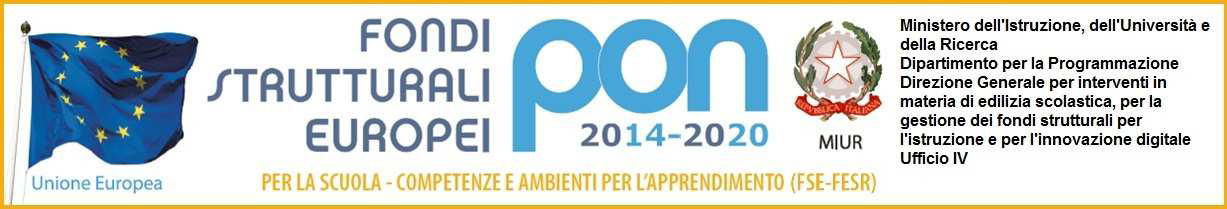  “Ministero dell’istruzione, dell’università e della ricerca”I.C.S.  “Quintino Di Vona”  Via L. da Vinci, 2  –  20062 Cassano d’Adda (MI)Cod. Min.  MIIC8CC00P  -  C.F. 91548230159tel. 0363/60061  -  fax 0363/361145  -  e-mail: MIIC8CC00P@istruzione.itsito internet: www.icqdivona.itPIANO DIDATTICO PERSONALIZZATOPER ALUNNI CON DSANORMATIVA DI RIFERIMENTO- DPR 275/99 “Regolamento recante norme in materia di autonomia delle IstituzioniScolastiche”- Nota MIUR 4099/A4 del 5.10.04 “Iniziative relative alla dislessia”- Nota MIUR 26/A4 del 5.01.05 “Iniziative relative alla dislessia”- Nota MPI 4674 del 10 maggio 2007 “Disturbi di apprendimento – Indicazioni operative”- Indicazioni per il curricolo per la scuola dell’infanzia e per il primo ciclo dell’istruzione. D.M.31/07/2007- CM n° 32 del 14.03.2008 "Scrutini ed esami di stato a conclusione del primo ciclo diistruzione - Anno scolastico 2007/2008"- CM n°54 del 26.05.2008: “Esami di stato Secondaria di Primo Grado anno scolastico2007/2008 prova scritta a carattere nazionale”- Legge 8 0tt0bre 2010, n. 170 “ nuove norme in materia di disturbi specifici di apprendimento in ambito scolastico”.- DM n. 5669 del 12 luglio 2011 con allegate le linee guida.1. DATI RELATIVI ALL’ALUNNO/ACognome e nome:      Data e luogo di nascita:      Plesso:     Classe:      RACCOLTA INFORMAZIONIFAMIGLIA- SCUOLA DI PROVENIENZA – OPERATORE SANITARIOSANITARI ( chi ha fatto la diagnosi)DIAGNOSI DEL      *Indicare se è richiesto l’esonero dalla lingua stranieraINTERVENTI RIABILITATIVI ESTERNI ALLA SCUOLASUPPORTO INTERNO ALLA SCUOLA2.ANALISI DELLA SITUAZIONE DI PARTENZAGRIGLIA DI OSSERVAZIONE UTILE PER LA COMPILAZIONE DELLA SITUAZIONE DI PARTENZA2.ANALISI DELLA SITUAZIONE DI PARTENZADESCRIZIONE DEL FUNZIONAMENTO DELLE ABILITA’ STRUMENTALI(lettura, scrittura, calcolo)CARATTERISTICHE DEL PROCESSO DI APPRENDIMENTO(lentezza, caduta nei processi di automatizzazione, difficoltà a memorizzare, difficoltà nei compiti di integrazione)3. CONSAPEVOLEZZA DA PARTE DELL’ALUNNO DEL PROPRIO MODO DI APPRENDERE (conoscere le proprie modalità di apprendimento, i processi e le strategie mentali per lo svolgimento di compiti. Applicare consapevolmente comportamenti e strategie operative adeguate al proprio stile cognitivo)acquisita                 da rafforzare                        da sviluppare       Gli insegnanti guideranno e sosterranno l’alunno/a affinché impari:a conoscere le proprie modalità di apprendimento, i processi e le strategie mentali più       adeguati e funzionali per lo svolgimento dei compiti richiesti;ad applicare consapevolmente comportamenti e strategie operative adeguate al proprio stile cognitivo;a ricercare in modo via via più autonomo strategie personali per compensare le specifiche difficoltà;ad accettare in  modo sereno e consapevole le proprie specificità e a far emergere soprattutto gli aspetti positivi delle proprie potenzialità e della capacità di raggiungere comunque gli obiettivi prefissati.STRATEGIE E METODOLOGIE DIDATTICHETutti gli insegnanti opereranno affinché l’alunno/a sia messo/a in condizioni di seguirela stessa programmazione di classe / gli obiettivi minimi  attraverso un atteggiamento di sensibile attenzione alle specifiche difficoltà - per stimolare l’autostima ed evitare frustrazioni – attraverso l’attivazione di particolari accorgimenti:privilegiare i momenti di dettatura rispetto a quelli di copiatura;prevedere momenti di affiancamento per un immediato intervento di supporto;organizzare attività in coppia o nel piccolo gruppo, nell’ ottica di una didattica inclusiva;adeguare ed eventualmente dilatare i tempi dati  per la produzione scritta;utilizzare differenti modalità comunicative e attivare più canali sensoriali nel momento delle spiegazioni;controllare che i compiti e tutte le comunicazioni alle famiglie siano trascritte correttamente;quantità dei compiti assegnati minoriverificare sistematicamente la comprensione delle consegne orali e scritte per non compromettere la corretta esecuzione dei compiti e del passaggio di informazioni alla famiglia;avviare all’uso della videoscrittura, soprattutto per la produzione testuale o nei momenti di particolare stanchezza/ illeggibilità del tratto grafico;aver cura che le richieste operative, in termini quantitativi, siano adeguate ai tempi e alle personali specificità, anche nel momento dell’assegnazione di compiti a casa;promuovere la conoscenza e l’utilizzo di tutti quei mediatori didattici che possono metterlo/a in una serena condizione di apprendere (immagini, schemi, mappe,…);tempi di elaborazione diversificatiINDIVIDUAZIONE DI EVENTUALI SELEZIONI O ACCOMODAMENTI DEGLI OBIETTIVI E/O CONTENUTI.(Disciplina o ambito disciplinare)      (Disciplina o ambito disciplinare)      MISURE DISPENSATIVElettura ad alta vocelettura individuale di brani ritenuti difficili e lunghidettatura e copiatura dalla lavagnascrittura corsivo e stampato minuscolostudio mnemonico di tabelle, forme verbali, grammaticali, tabelline etc…………compiti domestici superiori al minimo necessarioannotazione autonoma di appuntitrascrizione dei compiti e degli appunti (prevedere aiuto esterno dai compagni o dagli   insegnanti)interrogazioni non programmate somministrazione di verifiche ravvicinatecorrezioni  ripetute di errori che non siano modificabiliproduzione di testi articolati ed estesi uso del vocabolariorispetto dei tempi standardNell’ambito delle discipline, soprattutto di inglese e       l’alunno/a verrà dispensato/a:dalla valutazione delle prove scritte, privilegiando quelle orali;dalla trascrizione scritta di lunghe parti, favorendo l’uso di testi già pronti, fotocopiati o digitali;STRUMENTI COMPENSATIVI       L’alunno/a verrà messo/a in condizioni di usare strumenti compensativi nelle seguenti aree disciplinari:In particolare potrà utilizzare:Matematica tabelle della memoria, tavola pitagorica, formule o linguaggi specifici ecc… strutturazione dei problemi per fasiorganizzazione delle procedureuso calcolatriceLingua Italiana schede forme verbali, analisi grammaticale, logica, del periodo, aiuti temporali ecc…uso sintetizzatore vocale per i testitabelle della memoria mappeTecniche formule e/o procedure specifichetabelle della memoriacalcolatriceschemi tematiciLingua Straniera valorizzazione della comunicazione oralecorrezioni limitate ai soli errori percepibili e modificabili negli elaborati scrittiaiuto esterno per le trascrizioni (compagni o docenti medesimi)tabelle della memoriaPer tuttirisorse audio (sintesi vocale, audiolibri)facilitatori per la comunicazione dei propri pensiericomputer con videoscrittura, correttore automatico,  programmi, software specifici e Internetvalorizzazione della comunicazione oraleuso di materiali differenti per appuntare o per fissare graficamente informazioni specificheelaborati, materiali vari, conoscenze, documenti o fotografie preparati in ambito domesticoverifica compilazione diario scolasticoschemi sintetici di studio per facilitare la memorizzazione, la rielaborazione o l’esposizione     orale;sintesi, schemi elaborati dai docenticalcolatrice tabella dei mesi, dell’alfabeto e dei vari caratteri, delle misure, delle formule ecccartine geografichee storicheCRITERI E MODALITA’ DI VERIFICA E VALUTAZIONEVerifica differenziare le verifiche, dal punto di vista cognitivo, in base a eventuali relazioni diagnostiche a riguardoorganizzare interrogazioni programmatepredisporre schede di verifica a risposta multipla con possibilità di completamento o      arricchimento oralecompensare con prove orali compiti scritti non ritenuti adeguatieventuale lettura del testo di verifica da parte dell’insegnante o di un compagnoconsentire l’ uso di  mediatori didattici durante le interrogazioni (schemi, immagini)valutare i compiti scritti senza tener conto dell’ordine e della calligrafiavalutare i compiti scritti senza tener conto degli errori ortograficivalutazioni più attente ai contenuti che  alla formadare opportuni tempi di esecuzione per consentire tempi di riflessione,  pause e eventuale gestione dell’ansiain alternativa ai tempi, assegnare minor quantità di compiti da svolgere, che consentano egualmente di verificare le abilità eventuale rilettura da parte dell’insegnante o di un compagno, del testo scritto dall’alunno per facilitare l’autocorrezioneassegnare compiti con obiettivi di verifica chiari e non plurimi; comunicare necessariamente l’oggetto di valutazione, sia esso formale, contenutistico o organizzativogiudicare i concetti, i pensieri, il grado di maturità, di consapevolezza e di conoscenza, siano essi espressi in forme tradizionali o compensative.. ValutazioneL’alunno, nella valutazione delle diverse discipline, si avvarrà di:     OBIETTIVI EDUCATIVIcomuni a tutta la classe poiché l'integrazione, o meglio ancora, l'inclusione delle competenze, non possono che passare attraverso una comunanza di azioni e di finalità educative. Può cambiare il mezzo o gli strumenti attraverso cui operare un cambiamento, ma la comunità educante deve essere solidale e univoca nel proprio percorso e nei propri obiettivi educativi.PATTO CON LA FAMIGLIASi concordano:i compiti a casa e eventuale controllo del diario(quantità, qualità richiesta….);     le modalità di aiuto:             chi:               come:             per quanto tempo:             per quali attività/discipline:      gli strumenti compensativi da utilizzare a casa:      ;le dispense;      la riduzione dei compiti;      supporto alla preparazione delle verifiche (modalità, contenuti, richieste più importanti)                 .ESAMI FINALIPer gli esami di licenza media vengono formulate sia la prova scritta di matematica, sia le prove scritte di lingua straniera in maniera graduale, ponendo cioè le prime procedure o i primi quesiti in maniera  facilitante e accessibile a  tutti i ragazzi conosciuti.Per tutti gli esami di stato, sarà consentito utilizzare, così come indicato nelle note ministeriali, tutti gli strumenti compensativi e le misure dispensative, nonché tutte le metodologie utilizzate durante l’anno scolastico (es. lettura ad alta voce, da parte dei docenti, delle prove; presentazione del materiale scritto su formato digitale con sintesi vocale; tabelle della memoria)…  In caso di disturbo grave e previa certificazione delle condizioni previste all’articolo 6 comma 5 del D. M. 12/0/2011 sarà prevista una prova orale di lingua straniera sostitutiva di quella scritta su contenuti e con modalità stabiliti dalla commissione d’esame in base alla documentazione fornita dal C.d.C.)…Le indicazioni relative a “Esami Finali” sono da ritenersi valide salvo successive disposizioni ministeriali.La relazione finale di presentazione della classe dovrà contenere il percorso scolastico dell’alunno, tutte le notizie relative al percorso Triennale, agli strumenti compensativi, alle dispense messe in atto, alle verifiche, ai tempi e al sistema valutativo.I sistemi valutativi utilizzati nel corso del triennio sono utilizzabili anche in sede d’esame (nota MIUR 1787/05).Certificazione delle Competenze: è opportuno tener conto delle caratteristiche e delle abilità dell’allievo con DSA.Data …………………………….                                                                      Gli insegnanti                                                                                   ……………………………….    ….………………………….                                                                                                                                              ……………………………….    ….………………………….                                                                                                                                              ……………………………….    ….………………………….                                                                                                                                              ……………………………….    ….………………………….                                                                                                                                                                                      I genitori                                                                                   ……………………………….    ….………………………….                                                           Data incontro:     Nome e cognomeQualifica professionaleEnte DISTURBOCOMPROMISSIONELINGUA STRANIERA*DislessiaDisgrafiaDisortografia Discalculia Caratteristiche Aspetti personaliPotenzialità Interessi Aree di potenzialitàAttitudini Coordinazione oculo-manualeReazione di fronte all’errore e/o di fronte all’insuccessoLinguaggio : fluenza, lessico, competenza- comunicazioneReazione di fronte alla gratificazione e/o al buon esitoAutonomia nelle attività scolasticheAutocontrolloAutostimaDiscipline in difficoltàSenso di autoefficaciaStile di apprendimentoIncidenza dei fattori personali (timidezza, emotività..) nei confronti del rapporto con gli altri o delle attività scolasticheMemoria Controllo del comportamento. Tendenza all’isolamentoAttenzione Concentrazione Orientamento spazio-temporaleAttività didattiche con esiti positiviAttività didattica preferitaMotivazione (apprendimenti)Generalizzazione delle strategieRAPPORTO CON GLI ALTRIRAPPORTO CON GLI ALTRIRapporto con i compagniMotivazione alla relazioneInterazione con la classeRapporto con gli adultiAutonomia personaleDisponibilità all’aiuto e all’essere aiutatoAutonomia socialeRapporto preferenziale con un compagno/aDisciplinaMisure dispensativeStrumenti compensativiTempi aggiuntiviItalianoMatematicaLingua Inglese….     ….     ….     ….     